3GPP TSG RAN Meeting #90-e	RP-20XXXXe-meeting,  7-11th December 2020	Source: 	Thales (Email discussion moderator)Title:	Summary of email discussion [90E][27][R17_NTN_bands&scope] Intermediate roundTDOC Type:	reportAgenda Item:	9.8.6 Solutions for NR to support non-terrestrial networks (NTN) [RAN2 WI: NR_NTN_solutions]Document for:	discussionRelease:	Rel-17IntroductionThe following TDOC is submitted to the email discussion decided during RAN#90-E and referenced as follow : [90E][27][R17_NTN_bands&scope] Initial round  (Thales)Goal: Generate an agreeable way forward and handling NTN bands. Generate revised WID if needed.Input contributions covered: 2296, 2403, 2707, 2732, 2404, 2406Moderator: Nicolas ChuberreThe referred contributions entail:1/ proposals related to the handling of NTN bands:RP-202296: “HAPS Bands”, Loon, Google, Intelsat, Softbank, NokiaProposal 1: Use the term HAPS for now. Terminologies and definitions of HAPS/HIBS should be followed by the ITU-R decision after they conclude studies for WRC-23.Proposal 2: There is no need to specify any new HAPS specific bands in NTN WI but select at least one example band of the existing NR bands which is identified for HAPS deployment by operators.Proposal 3: To demonstrate coexistence between HAPS and TN networks, RAN4 to study at least one example band.RP-202403: “Handling of satellite bands in 3GPP-follow-up” , Thales, Hughes Network Systems, Intelsat, Eutelsat, Inmarsat, ESA, Fraunhofer HHI, Fraunhofer IIS, Sateliot, GatehouseIt proposes to revise the proposal 4 of RP-202120 Summary of email discussion [89E][28][Satellite_bands], Thales (Email discussion moderator) as followProposal 4: Traditional 3GPP work for developing generic requirements, such as inter-carrier co-existence to decide ACLR etc. should be followed where possible but may have to be adapted for the satellite case. Adaptations if needed shall be defined by RAN4. Satellite bands introduced in 3GPP for NTN shall neither impact the existing specifications of nor cause degradation (in the sense of RAN4 co-existence studies) to present and future networks in 3GPP specified terrestrial bands. The development of 3GPP specifications in satellite band for NTN use shall not impact the existing specifications of 3GPP terrestrial bands.RP-202707: “Frequency range considerations”, ThalesProposal: For the development of 3GPP specifications in a satellite band falling fully or partly in 7-24 GHz frequency range, the recommendations of TR 38.820 should be taken into account2/ proposals related to WI scope:RP-202404: “rational for the revision of WID NR-NTN-solutions”, Thales, Hughes Network systems, ZTE, Firstnet, Qualcomm, Intelsat, Samsung, ESA, CATT, Apple, SoftbankProposal 1: Add at the end of the clause 3. Justification the following sentence“As per TR 38.821, it shall be assumed that handheld devices with Power class 3 at least in FR1 and other devices (including fixed and moving platform mounted devices) are supported”.Proposal 2: Add two principles in clause 4.1	Objective of SI or Core part WI or Testing part WI“Handheld devices with Power class 3 at least in FR1 are supportedOther devices (including fixed and moving platform mounted devices) are supported.”RP-202406: “revised WID NR-NTN-solutions”, XXXProposed revisions in line with RP-202404RP-202732: “About fixed and moving platform mounted device for NTN”, Hughes Network Systems, Thales, Intelsat, ESAProposal 1: As per TR 38.821, it shall be assumed that both handheld UE (including smartphones) and other (fixed/moving platform mounted) UE are supported in the Rel-17 WI NR-NTN-solutions.Initial round discussion2.1 NTN bands aspectsBased on the proposals related to NTN bands (in clause 1 of this TDOC), the following questions are proposed:Question NTNB-1 (related to RP-202403): Can the following proposed revision of RP-202120’s Proposal 4 (endorsed at RAN#89-e) related to the handling of “satellite” bands be approved?Proposal 4: Traditional 3GPP work for developing generic requirements, such as inter-carrier co-existence to decide ACLR etc. should be followed where possible but may have to be adapted for the satellite case. Adaptations if needed shall be defined by RAN4. Satellite bands introduced in 3GPP for NTN shall neither impact the existing specifications of nor cause degradation (in the sense of RAN4 co-existence studies) to present and future networks in 3GPP specified terrestrial bands The development of 3GPP specifications in satellite band for NTN use shall not impact the existing specifications of 3GPP terrestrial bands.In summary:Agree: 0 organizations () Agree with changes: 8 organizations (Thales, Hughes, Loon, Intelsat, Ericsson, Inmarsat, Panasonic, Eutelsat)Disagree: 6 organizations (Ligado, T-Mobile USA, Dish, ZTE, Rakuten Mobil)No opinion: 3 organisations (Softbank, Mediatek, Huawei)About the suggestionsThales, Hughes, Loon, Intelsat, Inmarsat, Panasonic, Eutelsat propose a new wordingEricsson suggest to add on top of Thales et al’s new wording “Requirements should be set such that no more than 5% loss in average and 5th percentile throughput in a victim network is seen in simulations in the same manner as Rel-15 NR”Inmarsat, Mediatek, Huwaei: suggests to let RAN4 decide about the method and possibly impact associated to adjacent channel coexistence study between NTN/TNSoftbank questions the motivation more why this revision is necessary on top of the previous agreementModerator: During TSG-RAN#89-e, it was agreed that “proposal 1-4 are endorsed (see RP-202120) and further development of these proposals is planned for the next RAN #90e”. This is reflected in the chairman’s report (RP-202124).Based on the above, the moderator suggests to start again from the controversial proposal and suggest some corrections aiming at clarifications and refocus the sentence on 3GPP scope of responsibility.Proposal 4: Traditional 3GPP work for developing generic requirements, such as inter-carrier co-existence to decide ACLR etc. should be followed where possible but may have to be adapted for the satellite case. Adaptations if needed shall be defined by RAN4. Satellite bands introduced in 3GPP for NTN shall neither impact the existing specifications of nor cause degradation (in the sense of RAN4 adjacent channel co-existence studies) to the relevant networks to present and future networks in 3GPP specified terrestrial bands.”Question NTNB-2 (related to RP-202707): Can the following proposal related to the handling of “Satellite” bands be approved as it is ?Proposal: For the development of 3GPP specifications in a satellite band falling fully or partly in 7-24 GHz frequency range, the recommendations of TR 38.820 should be taken into account:In summary:Agree: 1 organization (Intelsat) Agree with changes: 6 organizations (Thales, T-Mobile, Hughes, Inmarsat, Panasonic, Huawei)Disagree: 3 organizations (Ericsson, Rakuten, Eutelsat)No opinion: 3 organizations (Softbank, ZTE, Mediatek)About the suggestionsThales proposes a new wordingZTE: statement not needed since already captured in proposal 3 of RP-202120Softbank request clarification on whether the development of a 3GPP specification for 7-24GHz is the scope of this WIHuawei suggest a new wording to clarify when such band can be discussed in 3GPP.Based on the above, the moderator suggests to start from Huawei suggested wordingThe work for a satellite band falling fully or partly in 7-24 GHz frequency range can be considered once the work on exemplary band(s) has sufficiently progressed. For the development of 3GPP specifications for satellite band falling fully or partly in 7-24 GHz frequency range, if agreed, existing 3GPP specifications and studies (e.g. TR 38.820) should be taken into account.Question NTNB-3 (related to RP-202296): Should RAN4 as part of the Rel-17 NR-NTN-solutions WI select as exemplary band, one of the existing NR bands which is identified for HAPS deployment by operators ?(see RP-202296’s Proposal 2: There is no need to specify any new HAPS specific bands in NTN WI but select at least one example band of the existing NR bands which is identified for HAPS deployment by operators.)In summary:Agree: 3 organization (Loon, Softbank, Intelsat) Agree with changes: 3 organizations (Ericsson, Huawei, Eutelsat)Disagree: 3 organizations (T-Mobile, Dish, Rakuten)No opinion: 4 organizations (Thales, QC, ZTE, Inmarsat, Mediatek)About the suggestionsDish: Before making these kind of agreements, co-existence should be studied (see NTNB-4 below)QC, Thales, Rakuten, Eutelsat, MDK, ZTE: clarify work scope and load impact on RAN4E///: The example band should correspond to one of the bands studied for high altitude IMT operation allowed by the Radio RegulationsSee moderator’s suggestions in the next paragraph (Question NTNB-4).Question NTNB-4  (related to RP-202296): Should RAN4 as part of the Rel-17 NR-NTN-solutions WI define the generic and core requirements for HAPS by considering at least one exemplary band for HAPS and as such undertake adjacent channel coexistence study between HAPS and TN ?(see RP-202296’s Proposal 3: To demonstrate coexistence between HAPS and TN networks, RAN4 to study at least one example band.)Similar opinion responses as for Question NTNB-4?About the suggestionsDish: The co-existence between HAPS and TN shall be studied for every HAPS bandE//: do co-existence studies in at least one example band, which aligns with the bands allowed by regulation for HIBS/HAPS as IMT BS operation, and requirements should be derived on this basisClarify work scope and work loadBased on the above, the moderator suggests the followingThe scope and work load associated to adjacent channel co-existence study(ies) between HAPS and TN in existing 3GPP band(s) allowed by regulation for HIBS/HAPS as IMT BS operation shall be clarified before being discussed to be part of the Rel-17 NR-NTN-solutions WI.2.2 WI NR-NTN-solutions revisionsBased on the proposals related to WI scope (in clause 1 of this TDOC), the following questions are proposed:Question NTNWI-1  (related to RP-202404/2406/2732): Can the following proposal be approved as it is ?Proposal 1: Add at the end of the Rel-17 “NR-NTN-solutions” WI’s clause 3. Justification the following sentence“As per TR 38.821, it shall be assumed that handheld devices with Power class 3 at least in FR1 and other devices (including fixed and moving platform mounted devices) are supported”.Proposal 2: Add two principles in the Rel-17 “NR-NTN-solutions” WI’s clause 4.1	Objective of SI or Core part WI or Testing part WI“Handheld devices with Power class 3 at least in FR1 are supportedOther devices (including fixed and moving platform mounted devices) are supported.”In summary:Agree: 13 organization (Thales, Hughes, Loon, Google, Qualcomm, SB, Samsung, ZTE, Inmarsat, Rakuten, Panasonic, MDK, Xiaomi) Agree with changes: 3 organizations (E///, Huawei, Eutelsat)Disagree: 0 organizations ()No opinion: 0 organizations ()About the suggestionsE///: For RAN4, as 3GPP works on spectrum allocated to mobile service only and to keep a manageable workload, we suggest to focus only on MSS in Rel-17.HW: Clarify the power class and frequency range for other devicesEutelsat: RAN4 must take into account the different UE RF characteristics and services in any study it performsBased on the above, the moderator suggests Proposal 1: Add at the end of the Rel-17 “NR-NTN-solutions” WI’s clause 3. Justification the following sentence“As per TR 38.821, it shall be assumed that handheld devices with Power class 3 at least in FR1 and other devices (including fixed and moving platform mounted devices) at least in FR2 are supported”.Proposal 2: Add two principles in the Rel-17 “NR-NTN-solutions” WI’s clause 4.1	Objective of SI or Core part WI or Testing part WI“Handheld devices with Power class 3 at least in FR1 are supportedOther devices (including fixed and moving platform mounted devices) at least in FR2 are supported.”Note that TR 38.821 defines 2 W power class for one type of other devices in Table 6.1.1.1-3: UE characteristics for system level simulations. This can be used as the assumption for such device.Question NTNWI-2  (related to RP-202296): Can the following proposal be approved as is ?Proposal 1: Use the term HAPS for now. Terminologies and definitions of HAPS/HIBS should be followed by the ITU-R decision after they conclude studies for WRC-23.In summary:Agree: 11 organization (Thales, T-Mobile, Hughes, Loon, Google, SB, SS, Intelsat, Panasonic, Xiaomi, Eutelsat) Agree with changes: 0 organizations ()Disagree: 0 organizations ()No opinion: 3 organizations (E///, ZTE, Rakuten, Huwaei)About the suggestionsE///, ZTE, HW wants to clarify what HAPS is as part of this WIDBased on the above, the moderator suggests to add in the justification clause of the WI NR-NTN-solutionsIn the context of this work item, HAPS refers a non-terrestrial network which service link (HAPS – UE) operates in mobile service allocated spectrum which regulation allowsQuestion NTNWI-3: Any other views on the revisions of the WI that should be considered ?In summary:Agree: 0 organization () Agree with changes: 0 organizations ()Disagree: 0 organizations ()No opinion: 0 organizations ()About the suggestionsBased on the above, the moderator suggests Intermediate round discussion3.1 NTN bands aspectsBased on the initial round discussion, the moderator suggests the follow new questions:Question NTNB-1bis (related to RP-202403): Can the following alternative proposed revision of RP-202120’s Proposal 4 (endorsed at RAN#89-e) related to the handling of “satellite” bands be approved?Proposal 4: Traditional 3GPP work for developing generic requirements, such as inter-carrier co-existence to decide ACLR etc. should be followed where possible but may have to be adapted for the satellite case. Adaptations if needed shall be defined by RAN4. Satellite bands introduced in 3GPP for NTN shall neither impact the existing specifications of nor cause degradation (in the sense of RAN4 adjacent channel co-existence studies) to the relevant networks to present and future networks in 3GPP specified terrestrial bands.”Question NTNB-2bis (related to RP-202707): Can the following proposal related to the handling of “Satellite” bands be approved as it is ?Proposal: The work for a satellite band falling fully or partly in 7-24 GHz frequency range can be considered once the work on exemplary band(s) has sufficiently progressed. For the development of 3GPP specifications for satellite band falling fully or partly in 7-24 GHz frequency range, if agreed, existing 3GPP specifications and studies (e.g. TR 38.820) should be taken into account.Question NTNB-3bis (related to RP-202296): Can the following proposal related to the handling of “Satellite” bands be approved as it is ?The scope and work load associated to adjacent channel co-existence study(ies) between HAPS and TN in existing 3GPP band(s) allowed by regulation for HIBS/HAPS as IMT BS operation shall be clarified before being considered to be part of the Rel-17 NR-NTN-solutions WI.3.2 WI NR-NTN-solutions revisionsBased on the initial round discussion, the moderator suggests the follow new questions:Question NTNWI-1  (related to RP-202404/2406/2732): Can the following proposal be approved as it is ?Proposal 1: Add at the end of the Rel-17 “NR-NTN-solutions” WI’s clause 3. Justification the following sentence“As per TR 38.821, it shall be assumed that handheld devices with Power class 3 at least in FR1 and other devices (including fixed and moving platform mounted devices) at least in FR2 are supported”.Proposal 2: Add two principles in the Rel-17 “NR-NTN-solutions” WI’s clause 4.1	Objective of SI or Core part WI or Testing part WI“Handheld devices with Power class 3 at least in FR1 are supportedOther devices (including fixed and moving platform mounted devices) at least in FR2 are supported.”Question NTNWI-2bis  (related to RP-202296): Can the following proposal be approved as is ?Proposal 1: Add at the end of the Rel-17 “NR-NTN-solutions” WI’s clause 3. Justification the following sentence“In the context of this work item, HAPS refers a non-terrestrial network which service link (HAPS – UE) operates in mobile service allocated spectrum which regulation allows”Fine tuning round discussionConclusionENDOrganizationAgree/Agree with modifications/DisagreeCommentsThalesAgree to revise the proposal 4 but with modifications to the aboveWe suggest the following alternative wording for the revision:Proposal 4: Traditional 3GPP work for developing generic requirements, such as inter-carrier co-existence to decide ACLR etc. should be followed where possible but may have to be adapted for the satellite case. Adaptations if needed shall be defined by RAN4. Satellite bands introduced in 3GPP for NTN shall neither impact the existing specifications of nor cause degradation (in the sense of RAN4 co-existence studies) to present and future networks in 3GPP specified terrestrial bands The definition of new 3GPP bands (e.g. for NTN) shall not impact the existing specifications of 3GPP bands. Existing RAN4 adjacent channel coexistence study approach will be used to the possible extent and adapted if needed to take into account satellite communication systems specific deployment & operational characteristics.LigadoDisagreeWe do not see the necessity to change the language previously endorsed at RAN#89-e. T-Mobile USADisagreeWe had already agreed to text in RAN#89e and do not need to revisit this again. HughesAgree with comments Agree with the alternative wordingLoon, GoogleAgreeAgree with the alternative wordingSoftBank?We would like to understand the motivation more why this revision is necessary on top of the previous agreement. DISHDisagreeThe version endorsed in previous Plenary should be approved. The proposal here is trying to reverse some parts of the previously endorsed discussion points.IntelsatAgreeAgree with alternative wordingEricssonIn our understanding, the agreement last meeting captures the essential aspect that RAN4 requirements need to ensure the same level of inter-operator co-existence.Regarding the deleted sentence, our understanding is that the “nor cause degradation” part is referring to RAN4 co-existence simulations not showing degradation, which is why the “in the sense of RAN4 co-existence simulations” is added. The Thales wording we understand as aiming to improve the clarity and avoid misunderstanding. What is missing is capturing that the requirements should be set such that the impact of victim networks seen in the co-existence simulations is the same as rel-15 NR. To capture that, we suggest adding the yellow sentence (or alternatively keeping the existing wording if it is now clear to everyone).The definition of new 3GPP bands (e.g. for NTN) shall not impact the existing specifications of 3GPP bands. Existing RAN4 adjacent channel coexistence study approach will be used to the possible extent and adapted if needed to take into account satellite communication systems specific deployment & operational characteristics  Requirements should be set such that no more than 5% loss in average and 5th percentile throughput in a victim network is seen in simulations in the same manner as Rel-15 NRZTEDisagreeIt seems that there is no strong reason to update the previous agreements InmarsatAgreeAgree with alternative wording by Thales. RATIONALE: Given the substantial difference between TN and NTN deployment scenarios and the lack of proper study, it is impossible to define such a specific KPI so early.  There is a general bona-fide agreement that the aim is to produce specifications that will allow peaceful co-existence, but, whilst TN-TN scenarios (upon which the 5% loss in average and 5th percentile throughput degradation KPI is based) are pretty well-known by now to 3GPP, this is not yet the case in TN-NTN/NTN-TN and NTN-NTN.  As such, they need to be studied first.Rakuten MobileDisagreeWe don’t see the need to change the previous wording.PanasonicAgree with comments We agree to the alternative wording by ThalesMediaTekThe issue of potential impact of new 3GPP bands for NTN on terrestrial bands could be up to RAN4 when discussing generic requirements, such as inter-carrier co-existence to decide ACLR. This may include performance metrics when discussing scenarios and requirements.Huawei/HiSiliconThe latest proposal from RAN#89e seems OK as it was. Further details on RAN4 study methodologies can be left for RAN4 discussions where there is such expertise.EutelsatAgreeAgree with wording as proposed by Thales in their comment above. AppleWe would like to understand the motivation for this change as well and believe it is up to RAN4 when discussing these requirements. We don’t believe there is real need to change the existing agreements from RAN#89e.OrganizationAgree/Agree with modifications/DisagreeCommentsThalesAgree with modificationsActually, there are no recommendations in the TR 38.820, therefore, we suggest an alternative wording for the proposal:For the development of 3GPP specifications for in a satellite band falling fully or partly in 7-24 GHz frequency range, existing 3GPP specifications and studies the recommendations of (e.g. TR 38.820) should be taken into accountT-Mobile USAAgree w/modas modified by Thales in their commentHughesAgreeAs modified aboveSoftBank?We don’t really sure what is the common understanding of the group, but we want to clarify first whether the development of a 3GPP specification for 7-24GHz is the scope of this WI. If we understand correctly, the current NTN WID doesn’t explicitly says so. Also, Note 1 in the WID says that target is FR1 or FR2 (sited below for your reference)Note 1: It is assumed that this work item will be frequency agnostic and therefore we can consider that NTN can operate in FR1 or FR2 ranges.Since TR 38.820 mentions that we should specify many things from RAN1, 2 and 4 point of view, we want to clearly capture it in the WID (if we have a consensus to do so).IntelsatAgreeAgree with the modification as noted in the Thales response aboveEricssonDisagreeAlthough there has been a study, 3GPP has not defined any UE (or BS) requirements in this range. If a band in this range is used then more work will be needed to build on the study on technology capabilities and consider UE architectures, requirements approach, FR etc. Anyhow RAN4 can agree the example band, and clearly all relevant studies and standards should be taken into account.ZTEThis proposal may not be needed since in last meeting we already agree that “Proposal 3: The proponents of a RAN4 led “satellite” band specific WI are expected to reference all the relevant sources”InmarsatAgree with modified wordingAgree with modification proposed by ThalesRakuten MobileDisagreeWe don’t see the need of this proposed assumption. It is already mentioned as FR1 or FR2 targeted. Therefore, this proposal will change the WID scope itself, which was approved previously.PanasonicAgree with comments We agree to the alternative wording by ThalesMediaTekIt can be up to RAN4 to check all relevant sources including TR 38.820 for satellite band specific WI as discussed and agreed in last meeting.Huawei/HiSiliconAgree with modifications As per NTN WID, 7-24GHz is not included the WI scope, this is because that frequency range has not yet been defined by 3GPP. It would be good to finish what is in the WI scope before working on something not in the WI scope. We therefore provide some further revision based on Thales’s alternative wording:The work for a satellite band falling fully or partly in 7-24 GHz frequency range can be considered after completion of exemplary band for FR1/FR2. For the development of 3GPP specifications for in a satellite band falling fully or partly in 7-24 GHz frequency range, if agreed, existing 3GPP specifications and studies the recommendations of (e.g. TR 38.820) should be taken into accountEutelsatDisagreeFurther work would be needed to consider this frequency range. AppleDisagree3GPP hasn’t yet defined the specifications for UEs for 7-24GHz frequency ranges and thus will need to first do so before we can address this question. The reference TR and further discussions can happen after that.  OrganizationAgree/Agree with modifications/DisagreeCommentsThalesThis is not a negligible activity and therefore additional TUs for RAN4 would need to be allocated accordingly.T-Mobile USADisagreeAn operator who is planning a deployment of an NTN should bring forth a band for whence they are planning testing or commercial deployments. If a vendor brings forth a band for testing that too would be acceptable. But to name a band just so there is a band defined is not an acceptable use of the limited resources in RAN4. The word ‘exemplary’ implies a show band and there is no need for the ‘if you build it they will come’ concept of spectrum definition work to occur. Loon, GoogleAgreeThe intent of this change is to point that all terrestrial bands can be used by HAPS. Loon is using one such band in a country today. To establish the frame work we want to start with one ‘exemplary band’.QualcommBefore proceeding with the work in RAN4, it would be good to clarify what is the exact scope of the work, and how to make sure it fits within the RAN4 budget.This proposal, as worded, seems like a minimal amount of work “select one example band”, but the next proposal actually calls for a full study on coexistence (with potential new requirements, which may mean that a new band definition is needed)SoftBankAgreeAs shown in RP-202296, HAPS interested companies are keen to identify an exemplary band. The current WID just says “Considering the potential bands to be used as example for the WID”, and hence it looks to us that the description is not limited to satellite bands. Why are additional TUs required?DISHDisagreeBefore making these kind of agreements, co-existence should be studied (see NTNB-4 below)IntelsatAgreeIn the interest of making progress this is reasonable. The choice of the ‘exemplary’ band may be a separate agreement/discussion. EricssonPartially agreeThe example band should correspond to one of the bands studied for high altitude IMT operation allowed by the Radio RegulationsFuture updates of the specifications can include bands allowed by national regulatory framework, noting that RAN4 would need to understand the specifications impact of this due to the nature of large coverage by HIBS and potential interference to neighbors (usually studied by ITU as for example towards WRC-23) .RAN4 should decide the example band.ZTEWorkload in RAN4 should be well considered with clear scope and priority for this WI. Meanwhile, how to interpret the “exemplary band” is not clear. We may cannot assume that the IMT band (for terrestrial) can be directly taken as one example to support the new scenarios. The situation is different as satellite.InmarsatNeither agree nor disagree. In our view, there is still some confusion around the scope of HAPS within NTN.  Given that from a spectrum regulation perspective HAPS are very different from satellite, this distinction should be first clarified especially in the scope of RAN4.  For HAPS, assumptions from TN can probably be used, for satellite NTN, they cannot, due to the very different regulatory frameworks.Rakuten MobileDisagreeWe should firstly clarify the scope of this WID.MediaTekIt can be up to RAN4 to discuss an example band of the existing NR bands which is identified for HAPS deployment by operators. Scope of work should be clarified first in RAN4 and impact on RAN4 discussed.Huawei/HiSiliconPartially agreeAgree that there is no need to specify a new HAPS-specific bands in NTN WI. Additional work is needed for this activity. Considering the high workload in RAN4, it is too early to agree on the work for the potential example band.EutelsatAgree with qualificationWe agree with Thales that this is not a negligible activity and, furthermore, extends the scope beyond that of satellite (LEO and GEO). Therefore, additional TUs for RAN4 would need to be allocated accordingly. AppleWe agree with Thales as this is not a negligible activity and prefer HAPS systems use dedicated bands as allowed by radio regulations.  OrganizationAgree/Agree with modifications/DisagreeCommentsThalesThis is not a negligible activity and therefore additional TUs for RAN4 would need to be allocated accordingly.T-Mobile USADisagreeFor the same reason stated in Question NTNB-3Loon, GoogleAgreeFor the same reason as in Q NTNB-3QualcommSame answer as the previous one.SoftBankAgreeThe comment in NTNB-3 appliesDISHDisagree/Agree with modificationsThe co-existence between HAPS and TN shall be studied for every HAPS bandIntelsatAgreeEricssonSee Answer to NTNWI-2 regarding terminology. We do agree that regardless of what it is called in the end, if HIBS/HAPS as IMT BS operation is to be supported then it is important for RAN4 to do co-existence studies in at least one example band, which aligns with the bands allowed by regulation for HIBS/HAPS as IMT BS operation, and requirements should be derived on this basis. As pointed out by Thales, the TUs should be reviewed as there is considerable work for both HIBS/ HAPS as IMT BS and satellite.ZTEQ NTNB-3 should be addressed firstly.InmarsatSame comment as previous point.Rakuten MobileDisagreeSame answer as Q NTNB-3.MediaTekFirst address NTNB-3Huawei/HiSiliconComment in NTNB-3 appliesEutelsatSame comment as previously. To reiterate, this is not a negligible activity and, furthermore, extends the scope beyond that of satellite (LEO and GEO). Therefore, additional TUs for RAN4 would need to be allocated accordingly.AppleSame comment as NTNB-3.OrganizationAgree/Agree with modifications/DisagreeCommentsThalesAgreeThe intent is to clarify that there are different types of UE as identified in TR 38.821. Note that for the fixed and moving platform mounted devices, Rel-17 should consider the device as being a UE with a specific RF front-end (e.g. with dish, phased array antenna).HughesAgreeLoon, GoogleAgreeQualcommAgreeSoftBankAgreeHandheld is one of the important use cases for HAPS. If the proposal in NTNB-4 is agreed, handheld devices should be taken into consideration for the evaluation. SamsungAgreeEricssonModificationOur understanding is that this works from a RAN1-3 perspective. For RAN4, as 3GPP works on spectrum allocated to mobile service only and to keep a manageable workload, we suggest to focus only on MSS in Rel-17.ZTEAgreeThe proposed modification is just further clarification on terminal assumption, which is aligned with previous SI.InmarsatAgreeBoth proposals are agreeable.  Side comment:  there needs to be clarification that mobile service != MSS.  This is a common misunderstanding. Rakuten MobileAgreePanasonicAgree MediaTekAgreeFurther clarification on terminal assumptionsXiaomiAgreeHuawei/HiSiliconModification/clarification neededAs per email discussion before RAN#86 (documented in RP-192500), the support of 3GPP class 3 is clear. Other UEs have been discussed in RP-192500, but was not captured in conclusion part. Therefore in the justification part of NTN WID, it includes “addressing at least 3GPP class 3 UE with and without GNSS capability”, and there is no explicit mentioning of “other UEs”.It’s not clear the power class for other devices, and it is not clear which frequency range other devices belong to. The WI scope cannot be extended without clear understanding among companies.EutelsatPartly agree with modificationThere will be different types of UE and devices. As noted by Ericsson from a RAN 1, 2 and 3 perspective this proposal is workable. However, RAN4 must take into account the different UE RF characteristics and services in any study it performs. Hence we also agree with Ericsson the workload in RAN4 must be considered. ApplePartially AgreeCould we please get a clarification on the definition of “Other devices” – does this mean all possible fixed and moving platform mounted devices, like PC1 and VSAT UEs?OrganizationAgree/Agree with modifications/DisagreeCommentsThalesAgreeNo impact on the Rel-17 NR-NTN-solutions WIDT-Mobile USAAgreeHughesAgreeLoon, GoogleAgreeSoftBankAgreeSamsungAgreeEricssonRegarding terminology, our understanding is that in the Radio Regulations, HAPS is defined for Fixed Spectrum (FS) rather than mobile spectrum (MS). And HAPS as IMT BS is defined for mobile (MS)  Towards WRC23, ITU have agreed to study the use of IMT Basestations in High Altitude Platforms in some bands of mobile spectrum. The Terminology HIBS refers to High Altitude Platform IMT BaseStation; i.e. the specific case of high altitude platforms for IMT. The key thing is that we have a mutual understanding that what is considered is operation of IMT BS in High Altitude Platforms in mobile spectrum where regulation allows, which seems to be the case. The term “HAPS” is rather wider, so we prefer not to directly approve the proposal, and first of all check if we have a common understanding what we are studying or whether other companies have a different understanding of what kind of systems we are envisaging under “HAPS”.As an alternative to HIBS, RAN4 could refer to HAPS as IMT BSZTEFor the discussion on satellite, no much impacts. W.r.t the decision on this proposal, it's coupled with Q NTNB-3 and Q NTNB-4. From 3GPP perspective, if the co-existence on this case should be done, it definitely refers to the case that HAPS is IMT station.InmarsatAgreePrevious comment on HAPS distinction vs other NTN still stands.Rakuten MobileNo strong viewPanasonicAgree XiaomiAgreeBefore having clear common understanding on terminologies and definitions, we prefer to keep it as it isHuawei/HiSiliconAccording to Proposal 2 and Proposal 3 in RP-202296, the proponent only intends to consider HAPS using IMT spectrum in this WID. Though there will be some study until WRC23 for HIBS in terms of e.g. spectrum needs, the definition of HIBS itself is clear (HIBS is high-altitude platform stations as IMT base stations). For HAPS, the definition, as in 1.66A, is “A station located on an object at an altitude of 20 to 50 km and at a specified, nominal, fixed point relative to the Earth”. It is unclear what type of frequency to be used.We suggest what is in the scope of this WI should be clearly clarified, no matter what terminology to use in the end.EutelsatAgreeOrganizationViewsThalesNo specific recommendationsT-Mobile USANone at this timeInmarsatNone for now.OrganizationAgree/Agree with modifications/DisagreeCommentsThalesAgreeAppleAs in Initial round comments, we don’t believe the changes are needed for the existing RAN#89e agreements. LigadoDisagreePer previous discussion we continue to believe the language agreed at RAN#89-e is satisfactory.Rakuten MobileDisagreeCan you again clarify the motivation to change the previous wording? The alternative rewording does not change the principle. The purpose of this change is to remove “future networks”? Still don’t see the need to change.DISHDisagreeThe proposed change is very ambiguous and overall not agreeable. Original wording endorsed by RAN#89e shall be used instead.APTDisagreeif the concern is to point out “satellite bands being introduced in 3GPP are not new bands for satellite.”, we may make a new proposal to make it clear rather than reverting the agreement. For example, “Proposal: Satellite bands introduced in 3GPP for NTN may include the existing satellite band.”SoftBankAs long as counting the number of proponents/opponents, we don’t see any clear majority to modify the previous agreement. We prefer to have more discussions.ZTEDisagreeThe original proposal is already clear. During the WG level discussion, RAN4 should take care of the impact between satellite band and TN. MediaTekThe issue of potential impact of new 3GPP bands for NTN on terrestrial bands could be up to RAN4 when discussing generic requirements, such as inter-carrier co-existence to decide ACLR. This may include performance metrics when discussing scenarios and requirements.PanasonicAgree EricssonDisagree“RAN4 adjacent channel” is OK. However, the wording on “relevant networks” decreases the clarity of the agreement as it raises the question what is relevant.OrganizationAgree/Agree with modifications/DisagreeCommentsThalesAgreeApplePartially agreeAs mentioned in the initial round comments, we prefer to revisit the NTN specific issues of UEs for the 7-24 GHz bands once 3GPP has completed its initial work.  The TR reference and the relevance of the solutions can be discussed once this initial work is completed by 3GPP. Rakuten MobileDisagreeThe intension should be clarified. The intension for this proposal is to prevent from using the frequency range other than 7-24 GHz? It means 3GPP does not allow to use FR1 for satellite bands (service link), which is not acceptable for us. As summarized in RP-200838, there are some other possible bands to be used. 3GPP should not limit such usage, it should be part of ITU-R as agreed at the last meeting.APTAgreeMaybe, we only need the first part to prevent misleading.Proposal: The work for a satellite band falling fully or partly in 7-24 GHz frequency range can be considered once the work on exemplary band(s) has sufficiently progressed.Or if we understand correctly, we may clarify the intention as   Proposal: Postpone the work for a satellite band falling fully or partly in 7-24 GHz frequency range can be considered until once the work on exemplary band(s) has sufficiently progressed.SoftBankIf this proposal is the common understanding among the group　and agreeable, it should be clarified in the WID. We are not sure if the allocated TUs are sufficient, though. ZTEThis issue is not critical and the RAN4 work can be done with other example band. The discussion for the band within this range can be handled with corresponding issues for TN later. MediaTekIt can be up to RAN4 to check all relevant sources including TR 38.820 for satellite band specific WI as discussed and agreed in last meeting.PanasonicAgree EricssonDisagreeThe proposal implies that we should work in this range; RAN4 should decide but it would be a much larger workload. It is not needed to state that relevant studies should be referred to; this is true for any spectrum range and was already captured in previous agreements.Huawei/HiSiliconPartially agreeAs indicated in our response in the initial round, the NTN WI only includes FR1/FR2, while 7-24GHz range is not in the WI scope. We therefore suggest 7-24GHz frequency range can only be considered AFTER the exemplary band for FR1/FR2 is COMPLETED. It is not clear how to judge “is sufficiently progressed” as in the proposal.InmarsatAgreeWork on 7-24 GHz range is crucial to NTN and not so relevant for TN.  This is a novel area, but missing it would mean missing the key mission of NTN WI.  OrganizationAgree/Agree with modifications/DisagreeCommentsThalesAgreeAppleAgreeRakuten MobileAgreeDISHAgreeAPTAgree ZTEEven with such clarification, it is still up to RAN4 to decide whether to take HAPS/HIB related to issue within this this WI considering the workload issue.MediaTekIt can be up to RAN4 to discuss an example band of the existing NR bands which is identified for HAPS/HIBS deployment by operators. Scope of work should be clarified first in RAN4 and impact on RAN4 discussed.PanasonicAgree Huawei/HiSiliconAgreeInmarsatAgreeOrganizationAgree/Agree with modifications/DisagreeCommentsThalesAgreeApplePartially AgreeWe are ok with proposal 1. However, in proposal 2, could the rapporteur please clarify if “Other devices” means all possible fixed and mobile platform mounted devices like PC1 UEs and VSAT UEs?  SamsungAgreeRakuten MobileNeed clarificationDoes this proposals intend to disallow to use other PCs like PC1? We don’t object to support PC3, but not acceptable to limit to only PC3. Other PCs must not be precluded.APTAgreeWe have the same concern as APPLE’s. We did not use the term “other devices” in TR 38.821. What we use is “Other”.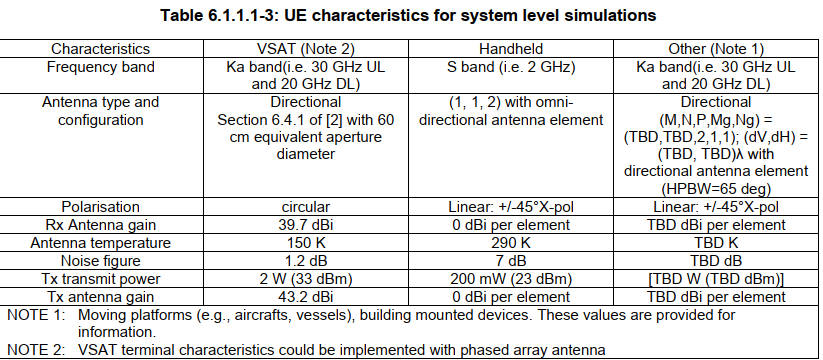 SoftBankAgreeZTEAgree with modificationW.r.t the FR2, to align with the terminology defined in RAN1, we can specify the UE type as VSAT firstly, i.e., with following updates:Other devices VSAT (including fixed and moving platform mounted devices)MediaTekAgree with modificationsClarifications on device types. It is helpful to clarify antenna assumptions for the fixed and moving platform mounted devices for at least FR2 – i.e. VSATPanasonicAgree EricssonModifyThe implications to RAN4 should be captured. To avoid large workload, we understand the focus should be MSS. We also wonder why the limitation to PC3 and on the “other”. Proposed wording below is only about the RAN4 impact.Proposal 1: Add at the end of the Rel-17 “NR-NTN-solutions” WI’s clause 3. Justification the following sentence“As per TR 38.821, it shall be assumed that handheld devices with Power class 3 at least in FR1 and other devices (including fixed and moving platform mounted devices) at least in FR2 are supported in the RAN1-3 specifications”.Proposal 2: Add two principles in the Rel-17 “NR-NTN-solutions” WI’s clause 4.1	Objective of SI or Core part WI or Testing part WI“Handheld devices with Power class 3 at least in FR1 are supportedOther devices (including fixed and moving platform mounted devices) at least in FR2 are supported in the RAN1-3 specifications.”The RAN4 work shall focus on MSS spectrumHuawei/HiSiliconDisagreeAs we responded in the initial round, the scope of other devices should be clearly clarified. It should clear which power class is considered for other devices. Regarding frequency range, “at least for FR2” is not clear. Does it mean FR2 only, or it includes both FR1, FR2 and the 7-24GHz frequency range?InmarsatAgree OrganizationAgree/Agree with modifications/DisagreeCommentsThalesAgreeAppleAgreeSamsungAgreeRakuten MobileAgreeAPTAgreeSoftBankAgree with modificationsBasically fine with moderator’s proposal. To further clarify what we aim to do for HAPS, we would suggest the following modification. “In the context of this work item, HAPS refers a non-terrestrial network which service link (HAPS – UE such as handheld devices) operates in mobile service allocated spectrum which regulation allows”ZTEIf HAPS related discussion will be handled, as clarification, at least we need to highlight the link between HAPS and UE should follow the 3GPP specification. Otherwise, the corresponding discussion will be out of scope of RAN4.PanasonicAgree EricssonWe think we should be more specific; firstly we should clarify that we are referring to high altitude platforms (“non-terrestrial network” could include Satellite…). Secondly we agree with ZTE that we should specifically refer to a 3GPP mobile service. Regarding the naming, it can be sorted out later, but it may be the case that the wider name HAPS could cause confusion externally as to what we are considering and we encourage companies to check whether the naming is really the best.In the context of this work item, HAPS refers a non-terrestrial network  high altitude platform for which at least the service link (HAPS – UE) operates in a 3GPP specified NR mobile service in allocated spectrum which regulation allowsThe name “HAPS” may be revisited if an alternative term that better reflects the 3GPP scope is identified.Huawei/HiSiliconAgreeInmarsatAgree